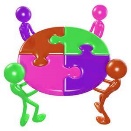    BehandelovereenkomstU, ouders/verzorgers van:       ________________________________heeft tijdens het kennismakingsgesprek achtergrondinformatie over TREA Kind- en Jeugdtherapie gekregen en u bent op de hoogte van mijn werkwijze. Tijdens de intake wordt de hulpvraag van het kind en de doelen voor de therapie gezamenlijk vastgesteld. Uw kind wordt zoveel mogelijk bij de intake betrokken.Bij de intake en bij tussen- en eindgesprekken is het wenselijk dat beide ouders/verzorgers aanwezig zijn.Een intake, begeleiding, observatie, tussen- of eindgesprek duurt een uur en kost €75,00. U ontvangt een factuur per maand. Wanneer een afspraak niet door kan gaan dan dient u dat 24 uur van te voren af te melden. Wanneer u dit niet doet kan er voor de gereserveerde tijd kosten in rekening worden gebracht. Een afspraak kan telefonisch worden afgezegd of anders per mail bij niet directe bereikbaarheid van de therapeut. Behalve de AVG (Algemene Verordening Gegevensbescherming), zijn de WGBO (Wet op de Geneeskundige Behandelings Overeenkomst), de beroepscode van mijn beroepsvereniging de VvvK (Vereniging Van en Voor Kindertherapeuten) en van het RBCZ (Register Beroepsbeoefenaren Complementaire Zorg) van toepassing op mijn werk. Dit houdt het volgende in:Voor mij als therapeut geldt op grond van de beroepscode en het wettelijk geregeld medisch beroepsgeheim een geheimhoudingsplicht. Dat alle informatie betreffende uw kind vertrouwelijk is. De therapeut zal u informeren als in de therapie risico’s op een bedreiging van de ontwikkeling van het kind naar voren komen. Dat u als ouder/verzorger zich dan ook realiseert dat het niet verstrekken van belanghebbende informatie, kan leiden tot eventueel nadelige gevolgen voor uw kind. Hier bent u zelf verantwoordelijk voor.Dat de therapeut verplicht is een dossier bij te houden, hierop geldt een bewaartermijn van 15 jaar. Het dossier van uw kind bevat de informatie van het intake formulier, aantekeningen over de gezondheidstoestand, de uitgevoerde onderzoeken en verslagen van begeleidingen, tussen- en eindgesprekken.Is uw kind jonger dan 12 jaar dan heeft u recht op informatie, inzage in en afschrift van gegevens betreffende uw minderjarige kind. Wilsbekwame cliënten van 12 jaar en ouder zijn zelf bevoegd om toestemming te verlenen voor doorbreking van de geheimhouding. De therapeut wordt betaald door de ouders, werkt echter in dienst van het belang van het kind en laat zich daarbij leiden door de bepalingen in het VN Kinderrechtenverdrag. Het kind is de cliënt.Dat, indien nodig en in het belang van het kind, er informatie bij de huisarts/specialist/school kan worden ingewonnen en eventueel gedurende de begeleiding of achteraf verslag gedaan wordt aan de huisarts/specialist/school. Hiervoor wordt altijd eerst toestemming gevraagd aan ouders/verzorgers én aan het kind als het twaalf jaar of ouder is. Dat begeleidingen kunnen, ten behoeve van de therapie, op video worden opgenomen of worden besproken in een intervisie of supervisie. De opnamen blijven eigendom van de therapeut en informatie wordt geanonimiseerd gebruikt. Ook hiervoor wordt altijd eerst toestemming gevraagd aan ouders/verzorgers én aan het kind als het twaalf jaar of ouder is.  Dat de therapeut gehouden is aan de wettelijke regel dat voor kinderen onder de 16 jaar geldt dat, indien van toepassing, beide gezaghebbende ouders akkoord moeten gaan met de therapie. Zij geven blijk van hun akkoord door beiden de behandelovereenkomst te tekenen. Zonder handtekening van beide gezaghebbende ouders/verzorgers kan de therapie niet starten. Doordat ik ben aangesloten bij het SCAG (Stichting Complementaire en Alternatieve Gezondheidszorg) kunt u rekenen op een zorgvuldige en deskundige begeleiding bij klachten. Hiermee voldoe ik aan de Wet Kwaliteit, Klachten en Geschillen Zorg (Wkkgz) en draag ik bij aan de kwaliteit van zorg. Om uw privacy te waarborgen ga ik zorgvuldig om met persoonlijke en medische gegevens. Onbevoegden hebben geen toegang tot mijn gegevens. Een klein deel van de gegevens uit het dossier wordt gebruikt voor de financiële administratie, zodat ik een factuur kan opstellen. Op deze factuur staan de gegevens die door de zorgverzekeraar gevraagd worden, zodat u deze factuur kan declareren bij uw zorgverzekeraar. Het gaat hierbij om uw naam, adres, woonplaats, naam van uw kind, geboortedatum van uw kind, kosten van de begeleidingen, data van de begeleidingen of korte omschrijving van behandeling, observatie e.d. Als ik vanwege een andere reden gebruik wil maken van uw gegevens, dan zal ik u, en uw kind eerst informeren en expliciet om toestemming vragen.Hierbij verleent u toestemming tot behandeling van uw kind.De ouders/verzorgers en therapeut verklaren zich akkoord met bovenstaande door middel van het ondertekenen van dit document.Datum: 						Plaats: Handtekening moeder/verzorger: 			Naam kind- en jeugdtherapeut: Trea ZeefatHandtekening vader/verzorger:				Handtekening kind- en jeugdtherapeut: